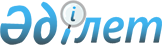 О созыве первой сессии Парламента Республики Казахстан четвертого созываУказ Президента Республики Казахстан от 27 августа 2007 года N 388



Подлежит опубликованию в           




республиканской печати            


      В соответствии с пунктом 2 
 статьи 59 
 Конституции Республики Казахстан 

ПОСТАНОВЛЯЮ

:




      1. Созвать первую сессию Парламента Республики Казахстан четвертого созыва 2 сентября 2007 года в 10 часов в городе Астане.




      2. Настоящий Указ вводится в действие со дня подписания.


      Президент




      Республики Казахстан


					© 2012. РГП на ПХВ «Институт законодательства и правовой информации Республики Казахстан» Министерства юстиции Республики Казахстан
				